5 секретов крепкой детской дружбы:Найти компаниюДля того, чтобы завести друзей, нужно общаться и играть с другими детьми. В условиях современного мегаполиса, к сожалению, почти исчезли детские дворовые компании, которые раньше были настоящей школой дружбы — именно там дети учились тонкостям и правилам дружеских отношений. Это значит, что сейчас родители должны специально задумываться о том, где ребенок может найти себе компанию сверстников — это могут быть любые места, где дети могут свободно играть или делать вместе что-то полезное в безопасном пространстве.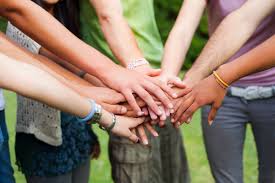 Говорить о дружбеБеседуя с детьми, важно затрагивать тему дружеских отношений. Например, детям будет очень интересно услышать историю о родительских друзьях детства: о том, как и где вы познакомились, во что любили играть, какие интересные приключения с вами случались, как вы ссорились и мирились. Такие рассказы на собственном примере позволяют показать ребенку, как здорово и важно дружить! Читая детские книжки, слушая песни и просматривая мультики, так же можно поговорить о дружбе. Например, обсудить с дошкольником, что помогло крошке Еноту подружиться с тем, «кто живет в пруду».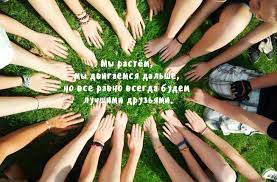 Быть примеромДети копируют дружеские отношения своих родителей. Поэтому единственный способ, которым мы можем научить своих детей дружить — это самому быть хорошим другом кому-нибудь. Взрослые своим примером могут показать, как нужно относиться к друзьям, какие есть способы решения конфликтов, как важно уметь идти на компромисс, и что совсем не страшно первому начать разговор и познакомиться с тем, кто тебе симпатичен. Кроме того, существует ряд личностных факторов, которые ложатся в основу дружеской привязанности между детьми разных возрастов — главные среди них, пожалуй, стиль общения ребенка и особенности его поведения в совместной деятельности. Это значит, что чрезвычайно важно научить своего ребенка таким, казалось бы, несложным вещам как:просить о помощи у других и самому оказывать помощь;проявлять заботу по отношению к другим людям и принимать заботу от близких;говорить спасибо и правильно реагировать на благодарность;уважать интересы других и отказывать тем, с кем не хочется дружить;иногда оставаться наедине с собой.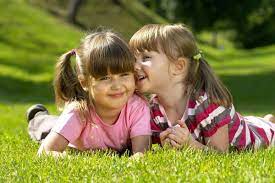 Разрешить быть самостоятельнымКонечно, очень хочется, чтобы ребенок дружил только с очень хорошими и положительными детьми. Но жизнь устроена таким образом, что не всегда получается так, как хочется взрослым. Кроме того, детская логика сильно отличается от взрослой, и ожидания родителей могут абсолютно не совпадать с желаниями ребенка. В этом случае родителям лучше держаться на расстоянии, сохраняя дистанцию, не давать лишних советов и не критиковать окружение ребенка. В то же время, поведение родителей должно быть выстроено таким образом, чтобы у ребенка всегда было понимание, что он может в любой ситуации обратиться к ним и обсудить опыт своих отношений, даже если этот опыт негативный.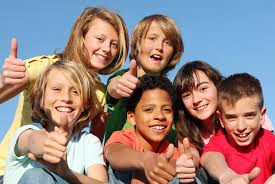 Дорожить дружбойК сожалению, в современном мире все чаще и чаще встречается обесценивание феномена дружбы. Многие исследователи считают, что отношения становятся поверхностными и сводятся к приятельским компаниям, основанным на общих развлечениях. Но стоит только вспомнить о любом примере дружеских отношений, пронесенных сквозь года и испытания судьбой, становится очевидным, что наличие верного друга рядом чрезвычайно важно и для детей, и для взрослых. И даже если детям XXI века не так просто найти товарищей, как предшествующим поколениям, то в наших силах показать им собственный пример настоящей дружбы, научив их быть преданными и надежными друзьями!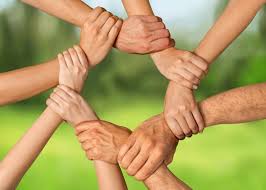 